Steine bemalenMarienkäfer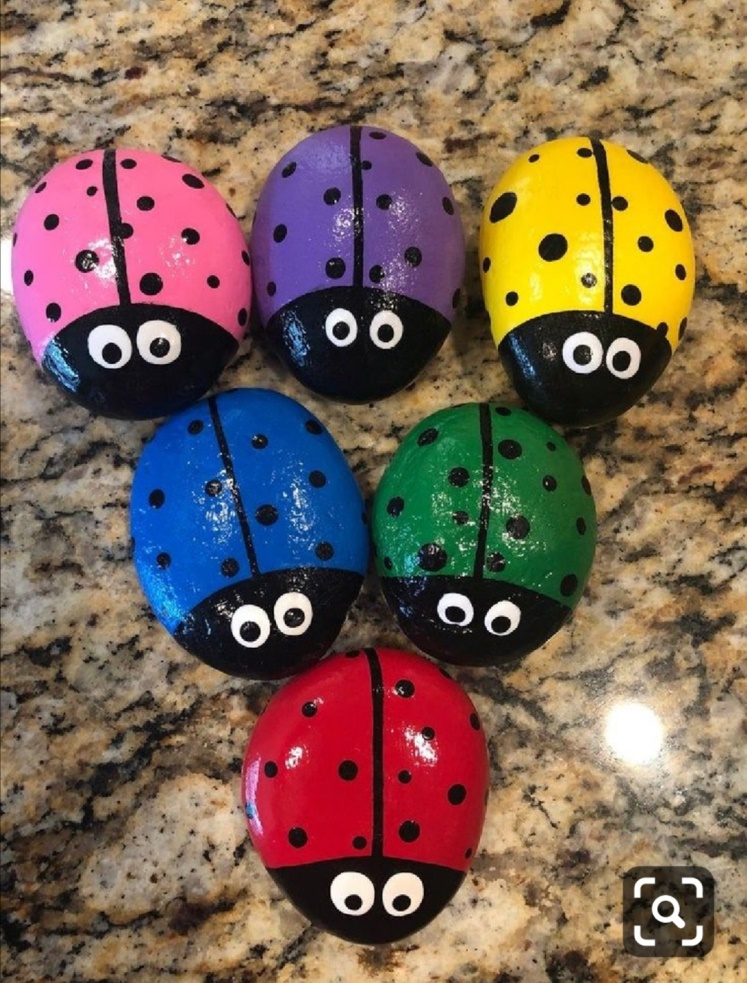 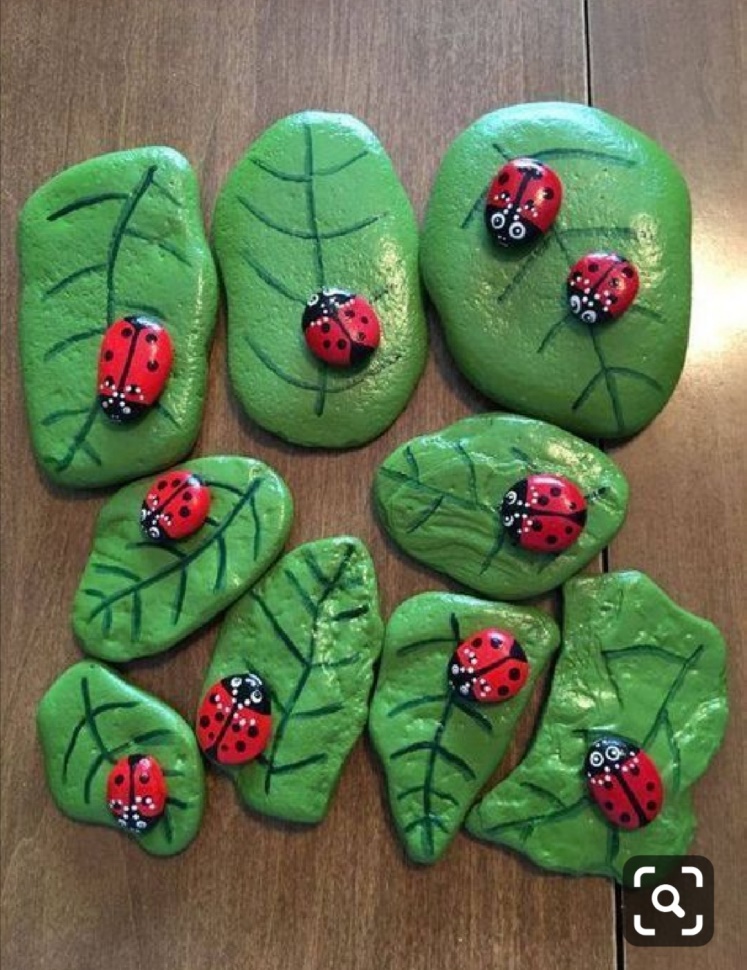 